讲师简介王远伟• 中天运会计师事务所四川分所高级经理；• 擅长上市公司年审、IPO审计、内部控制审计； • 擅长行业：制造业，电力、煤气及水的生产和供应业。 • 曾担任水电七局IPO审计、乐山电力等上市公司审计项目负责人，以及川煤集团年审项目负责人等。邹吉丰• 现任大华（中天运）会计师事务所权益合伙人职务；• 研究生学历，现有中国注册会计师、注册税务师执业资格，高级会计师职称；• 三年的集团公司（上市公司）财务工作经验；• 十七年以上的会计师事务所执业经历，先后担任高级项目经理、部门副经理、合伙人职位；• 主要负责过国家电网、发电集团、中电科技集团、中国电力建设集团、中钢集团、中储粮、电子工业、通信设备、烟草、煤炭、汽车、有色金属、智能交通、物流、旅游等单位（行业）年度报表年报审计及咨询、清产核资、首次公开发行股票并上市、上市公司收购及重大资产重组、经济责任审计及评估改制等工作。何小红• 中国注册会计师• 毕业于中央财经大学，经济学学士、管理学硕士• 在会计师事务所从业十余年，既有事务所质量控制管理经验，也有业务实操经验，擅长讲授质量控制管理、中国注册会计师执业准则、中国注册会计师职业道德规范、内部控制审计等相关课程。辛红玲• 执业资质:国家二级心理咨询师 • 教育背景:西北大学 • 工作经历:心理咨询时长超过3000小时；• 为全国各地财经、消防、企事业单位、医院、教育等行业讲授心理课程300余场。倪可• 著作：《读解论语的智慧》《易经与人生智慧》《易经与领导智慧》《新了凡四训》《风水的智慧》• （上海）中国名师学院副院长，广州培训师联合会副会长，（北京）中华传统文化产业促进会副会长，北京联合大学特约研究员，上海财经大学、北京大学、清华大学、中国农业大学、浙江大学、上海交通大学MBA班讲师，银行商友俱乐部国学讲师，地产公司国学顾问。• 2013年中国十佳公益培训导师，2013年企业教育十佳国学讲师，2012年中国福利基金会365残障儿童基金爱心大使，2013年\2014年广州十大培训师，江苏有线数字频道《文化江苏》推荐“著名国学导师”，中国教育电视台《人文中国》特邀嘉宾。三皇风水创始人，（香港）中华周易学会执行会长。道家龙门派29代法字辈传人，美国奥兰多市自然疗法研究中心名誉会长。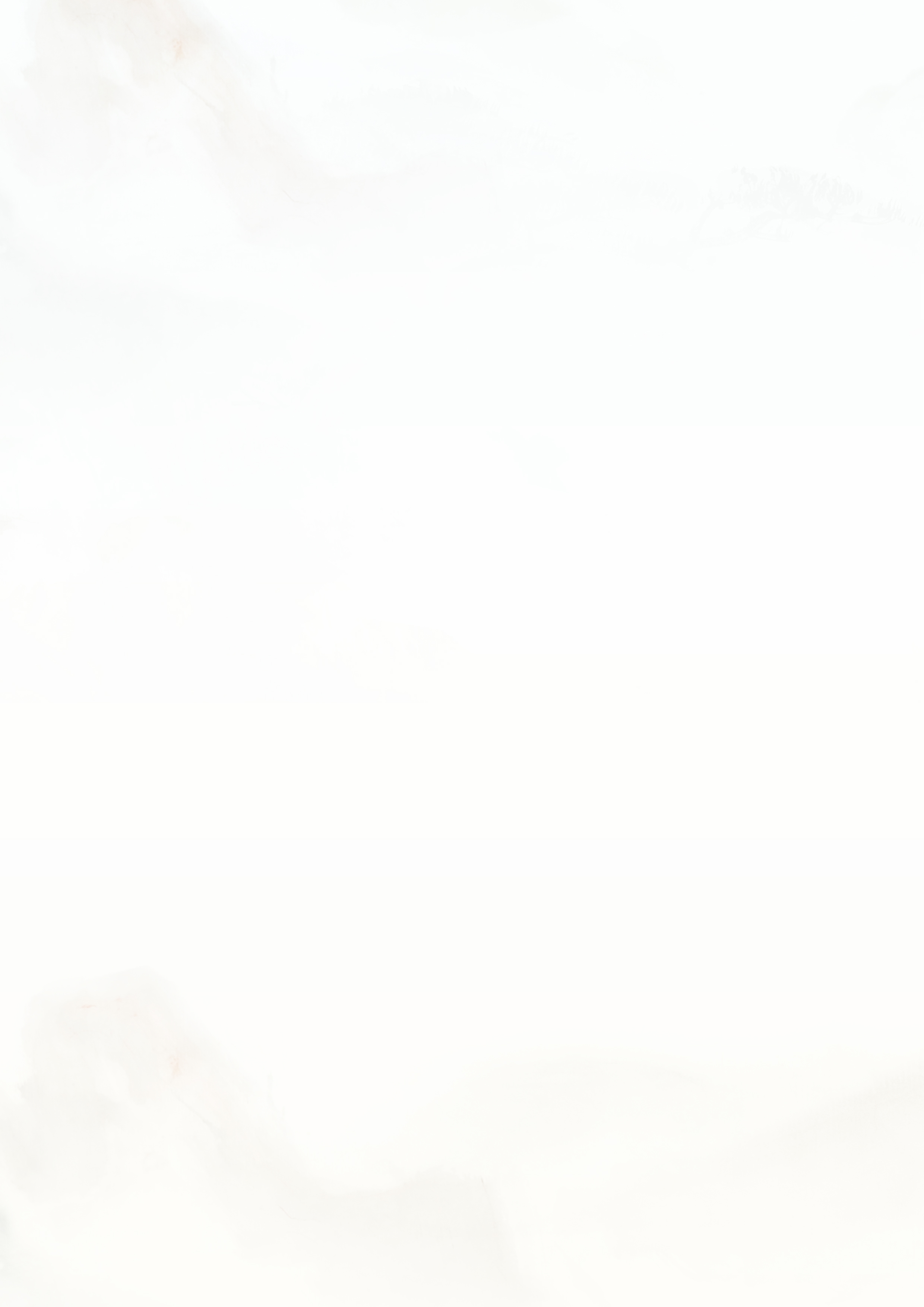 